                   MINUTES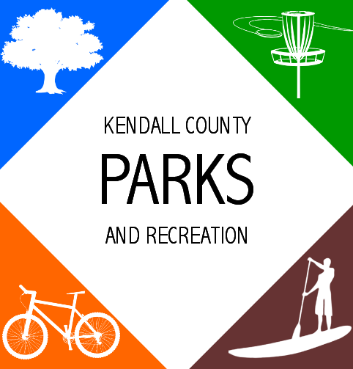                  Parks Advisory Board Meeting                 5:30 PM- April 26, 2022                 Ring Mountain Event Center                 716 FM 289 Comfort, TX 78013The Parks Advisory Board of Kendall County was called to order on Tuesday, April 26, 2022, at 5:30 PM, at the Ring Mountain Event Center, 716 FM 289 Comfort, TX 78013, with the following members present:Board Present:	Jonathan Piper (Precinct 1)			Brent Evans (Precinct 2)			Maritza Gonzalez-Cooper (Precinct 2)			Jed Mazour (Precinct 2)			Andrew Robinson (Precinct 4)			Brad Gessner (Precinct 4)Board Absent:	Frederick Cook (Precinct 1)			Dale Bransford (Precinct 1)			Patricia Ptak (Precinct 3)Staff Present:		Parks Director, Daniel Vetter			Administrative Manager, Joe ReissigCall to OrderCall to order at 5:46 PM by Chair Maritza Gonzalez-CooperPublic CommentsNo one wished to address the Advisory Board.Approval of Minutes1. Adoption of MinutesMotion to adopt minutes from March 22, 2022Andrew Robinson moved to approve the minutes, with Jonathan Piper seconding the motion. Passed by the following voters:Ayes: 	Chair of the Parks Advisory Board Maritza Gonzalez-Cooper, Brent Evans, Brad Gessner, Andrew Robinson, Jonathan Piper, and Jed Mazour.Announcements/Reminders1. Brad Gessner updated the board regarding the 48-acre tract on the Guadalupe River in Comfort, TX. 2. Parks Director Daniel Vetter updated the board regarding ARPA funds for park improvements.Consideration and Action1. Brad Gessner and Andrew Robinson shared the proposed mission and vision statement for the board. Andrew Robinson motioned to approve, seconded by Jed Mazour with a 5-0 vote. The mission and vision statement are posted on the county parks webpage under the advisory board tab.2. The board decided to table discussions and decisions regarding the Kendall County Friends of the Park 501c3 until they have met with legal counsel.3. The board decided to attend commissioners court during public comments and address their recommendations and updates regarding the 99-year lease agreement with the Chamber of Commerce for Comfort Park.Staff Reports1. Parks Director Daniel Vetter updated the board on the opening of the restrooms at Comfort Park.Future Agenda Items1. Budget FY 22/23AdjournmentMotion to adjourn made by Maritza Gonzalez-Cooper and seconded by Brad Gessner at 6:59 PM.